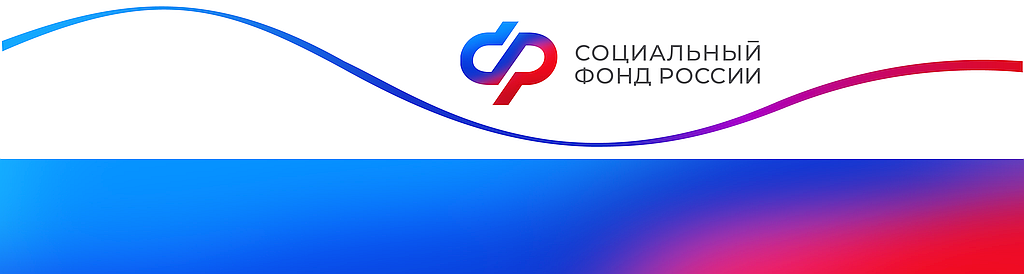 Отделение Фонда пенсионного и социального страхования РФ по Курской области_________________________________________________________________           305000 г. Курск,                                                                 телефон: (4712) 51–20–05 доб. 1201             ул. К.Зеленко, 5.                                                                Е-mail: infosmi@056.pfr.ruБолее 3,4 тысячи курских семей улучшили жилищные условия за счет материнского капиталаС начала года 3,4 тысячи семей улучшили жилищные условия за счет средств материнского капитала. Из них 1,1 тыс. семей использовали материнский капитал на прямую покупку жилья без привлечения кредитных средств. По заявлениям таких семей Социальный фонд перечислил в этом году более 501 млн. рублей. Еще более 2,3 тыс. семей оплатили кредиты в банках на общую сумму 1,4 млрд. рублей.Покупка жилья – одно из самых популярных направлений использования материнского капитала. Семьи могут вступить в кооператив или взять кредит. Также предусмотрена возможность строительства дома на материнский капитал без использования кредитных средств.

Потратить деньги на улучшение жилищных условий можно, когда ребенку исполнится три года. Исключением является погашение основного долга или первоначального взноса по ипотеке. Средства в таком случае можно вложить сразу после рождения или усыновления ребенка.

Следует помнить, что для использования материнского капитала приобретаемое или строящееся на его средства жилье должно находиться в России. Напомним также, что ремонт не входит в перечень работ по улучшению жилищных условий, поэтому потратить на него материнский капитал не получится.

Программа государственной поддержки семей с детьми действует в России с 2007 года, за это время материнский капитал помог миллионам семей с детьми улучшить жилищные условия.Для консультаций жители региона могут обратиться в клиентские службы ОСФР, в единый контакт-центр по номеру: 8 – 800 – 100 – 00 – 01 (круглосуточно), а также в региональный центр:        8 – 800 – 200 – 09 – 79 (в будни с 09.00 до 18.00).Получить оперативный ответ на свой вопрос можно в официальных группах Отделения СФР по Курской области в соцсетях: «Одноклассники», «ВКонтакте» и «Телеграм». Подробнее о материнском капитале: https://sfr.gov.ru/grazhdanam/msk .